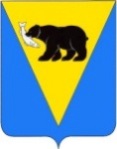 ПОСТАНОВЛЕНИЕАДМИНИСТРАЦИИ УСТЬ-БОЛЬШЕРЕЦКОГО МУНИЦИПАЛЬНОГО РАЙОНАот 14.07.2021  № 227         В связи с кадровыми изменениями Администрация Усть-Большерецкого муниципального района, ПОСТАНОВЛЯЕТ:        1. Внести в постановление Администрации Усть-Большерецкого муниципального района от 10.11.2020 № 374 «О комиссии по делам несовершеннолетних и защите их прав Усть-Большерецкого муниципального района» изменение, изложив приложение в новой редакции согласно приложению к настоящему постановлению.        2. Председателю комиссии по делам несовершеннолетних и защите их прав Усть-Большерецкого муниципального района направить настоящее постановление для сведения в Правительственную комиссию по делам несовершеннолетних и защите их прав Камчатского края.        3. Аппарату Администрации Усть-Большерецкого муниципального района обнародовать настоящее постановление и разместить на официальном сайте Администрации Усть-Большерецкого муниципального района в информационно-телекоммуникационной сети «Интернет».       4. Настоящее постановление вступает в силу после дня его официального обнародования.       5. Контроль за исполнением настоящего постановления возложить на заместителя Главы Администрации Усть-Большерецкого муниципального района-руководителя Управления экономической политики Администрации Усть-Большерецкого муниципального района.Глава Усть-Большерецкого муниципального района                                                                              К.Ю. Деникеев                                                                                               Приложение к постановлениюАдминистрации Усть-Большерецкогомуниципального района                         от __________  № ____________Состав комиссии по делам несовершеннолетних и защите их прав Усть-Большерецкого муниципального районаО внесении изменения в постановление Администрации Усть-Большерецкого муниципального района от 10.11.2020 № 374 «О комиссии по делам несовершеннолетних и защите их прав Усть-Большерецкого муниципального района»       Козьмина Наталья Валерьевна-Заместитель Главы Администрации Усть-Большерецкого муниципального района - руководитель управления экономической политики Администрации Усть-Большерецкого муниципального района, председатель комиссии;       КорнееваСветлана Константиновна-Директор КГАУ «Усть-Большерецкого центра социального обслуживания населения», заместитель председателя комиссии, депутат Усть-Большерецкого сельского поселения;        Яппарова Мунира Шамилевна-Советник Администрации Усть-Большерецкого муниципального района, ответственный секретарь комиссии;Члены комиссии:       Булкина Татьяна Анатольевна       Васильева Ирина Игоревна       Гончаров Александр Георгиевич       Дударев Олег Александрович-Начальник отдела по учебной работе управления образования Администрации Усть-Большерецкого муниципального района;- Руководитель управления образования Администрации Усть- Большерецкого муниципального района;-Начальник отдела социальной поддержки населения Администрации Усть-Большерецкого муниципального района;-Руководитель КГКУ «Центра занятости населения Усть-Большерецкого района»;       Жидкова Валерия Константиновна       Кожемяка Анастасия Сергеевна      Конькова  Светлана Николаевна       Лунева Оксана Анатольевна       Никитина Светлана Александровна       Паталахин    Иван Юрьевич       Рыбенко    Сергей Сергеевич       Перепелица Оксана Николаевна       Сазонов Александр Владимирович       Сташкевич  Ольга Викторовна       Талканов Вагаб Талканович       Таранов Назар Валерьевич       Тимошенко   Елена Ивановна      Фурманова Таисия Александровна-Психолог МБОУ «Усть-Большерецкая СОШ № 2»;- Заместитель руководителя- начальник отдела воспитания и дополнительного образования детей, опеки и попечительства над несовершеннолетними управления образования Администрации Усть-Большерецкого муниципального района;-Заведующая МБДОУ «Детский сад «Ромашка» комбинированного вида», с дислокацией в п. Озерновский;-Консультант отдела воспитания и дополнительного образования детей, опеки и попечительства над несовершеннолетними управления образования Администрации Усть-Большерецкого муниципального района;  -Заведующая отделением социальной помощи семье и детям КГАУ «Усть-Большерецкого центра социального обслуживания населения»;-Заместитель начальника полиции Усть-Большерецкого МО МВД РФ;-Старший инспектор Елизовского межмуниципального филиала ФКУ УИИ УФСИН России по Камчатскому краю; -Инспектор ПДН Усть-Большерецкого МО МВД РФ, с дислокацией в п. Озерновский;- Пенсионер МВД РФ;- Руководитель управления культуры, молодежи и спорта Администрации Усть-Большерецкого муниципального района;-Врач психиатр-нарколог ГБУЗ КК «Усть-Большерецкой районной больницы»;-Руководитель Усть-Большерецкого межрайонного следственного отдела СУ СК России по Камчатскому краю;-Социальный педагог МАОУ «Озерновская СОШ № 3», с дислокацией в п. Озерновский;-Юрист АО «Озерновский рыбоконсервный завод № 55», депутат Озерновского городского поселения, депутат Усть-Большерецкой Думы;